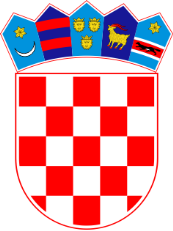 REPUBLIKA HRVATSKAOpćinski sud u BjelovaruKomisija za provedbu OglasaBroj: 7 Su-221/2022-15Bjelovar, 19. svibnja 2022.OBAVIJEST KANDIDATIMA O DANU ODRŽAVANJAI NAČINU PROVEDBE POSTUPKA TESTIRANJAPostupak testiranja za prijam jednog državnog službenika, na radno mjesto voditelja posebne sudske pisarnice-ovršne na određeno vrijeme u Općinskom sudu u Bjelovaru, održat će se dana27. svibnja 2022. u 9,00 sati u prostorijama Općinskog suda u Bjelovaru, Bjelovar, J. Jelačića 13, soba br. 19Na testiranje se pozivaju kandidati koji ispunjavaju formalne uvjete Oglasa:LISTA KANDIDATAM.P.Ukoliko kandidat ne pristupi testiranju smatrat će se da je povukao prijavu na Oglas  i više se ne smatra kandidatom. SADRŽAJ TESTIRANJA:- pisana provjera poznavanja Sudskog poslovnika („Narodne novine“ broj 37/14, 49/14, 08/15, 35/15, 123/15, 45/16, 29/17, 33/17, 34/17, 57/17, 101/18, 119/18, 81/19, 128/19, 39/20, 47/20, 138/20, 147/20, 70/21, 99/21, 145/2021 i 23/22  (www.nn.hr) i Pravilnika o radu u sustavu eSpis ("Narodne novine", broj 35/15, 123/15, 45/16, 29/17, 112/17, 119/18, 39/20, 138/20, 147/20, 70/21, 99/21, 145/21 i 23/22 (www.nn.hr)- razgovor s Komisijom (intervju) za one kandidate koji su zadovoljili na pisanoj provjeri znanjaNAČIN TESTIRANJAPo dolasku na testiranje od kandidata će biti zatraženo predočenje odgovarajuće isprave radi utvrđivanja identiteta. Ukoliko ne može dokazati identitet neće pristupiti testiranju. Potom će se izvršiti provjera znanja, sposobnosti i vještina kandidata (pisani dio testiranja) koja traje 10 minuta. Za provjeru znanja iz poznavanja Sudskog poslovnika i Pravilnika o radu u sustavu eSpis, kandidatu se dodjeljuje određeni broj bodova od 0 do 10. Smatra se da je kandidat zadovoljio na testiranju ako je na pisanoj provjeri znanja dobio najmanje 5 bodova.Nakon toga, kandidat koji je zadovoljio na pisanoj provjeri znanja, pristupa razgovoru s Komisijom (intervjuu) koji se boduje od 0 do 10. Kandidat je dužan pridržavati se utvrđenog vremena i rasporeda testiranja. Za vrijeme pisane provjere kandidat se ne smije koristiti literaturom i zabilješkama, ne smije napuštati prostoriju u kojoj se obavlja testiranje i mora obavezno isključiti mobitel. Ukoliko bi se kandidat ponašao neprimjereno ili bi prekršio jedno od gore navedenih pravila bit će udaljen s testiranja, a njegov rezultat i rad komisija neće bodovati. Nakon provedenog testiranja te kroz razgovor s kandidatom o eventualnom stečenom radnom iskustvu u struci i ostvarenim dotadašnjim rezultatima, komisija utvrđuje rang listu kandidata prema ukupnom broju ostvarenih bodova.Komisija dostavlja čelniku tijela izvješće o provedenom postupku koje potpisuju svi članovi komisije. Uz izvješće se prilaže rang lista kandidata s ukupnim brojem bodova ostvarenih na testiranju. Čelnik tijela donosi rješenje o izboru kandidata u državnu službu koje će biti dostavljeno kandidatu prijavljenim na Oglas (putem web stranice Ministarstva pravosuđa i uprave i Općinskog suda u Bjelovaru).Kandidati prijavljeni na Oglas imaju pravo uvida u dokumentaciju koja se odnosi na isti.Kandidat, ukoliko nije zadovoljan rješenjem o izboru u državnu službu, ima pravo podnijeti žalbu Odboru za državnu službu u roku od 15 dana od dana dostave primitka rješenja.PREDSJEDNIK KOMISIJE                 						        Tamara Doležal